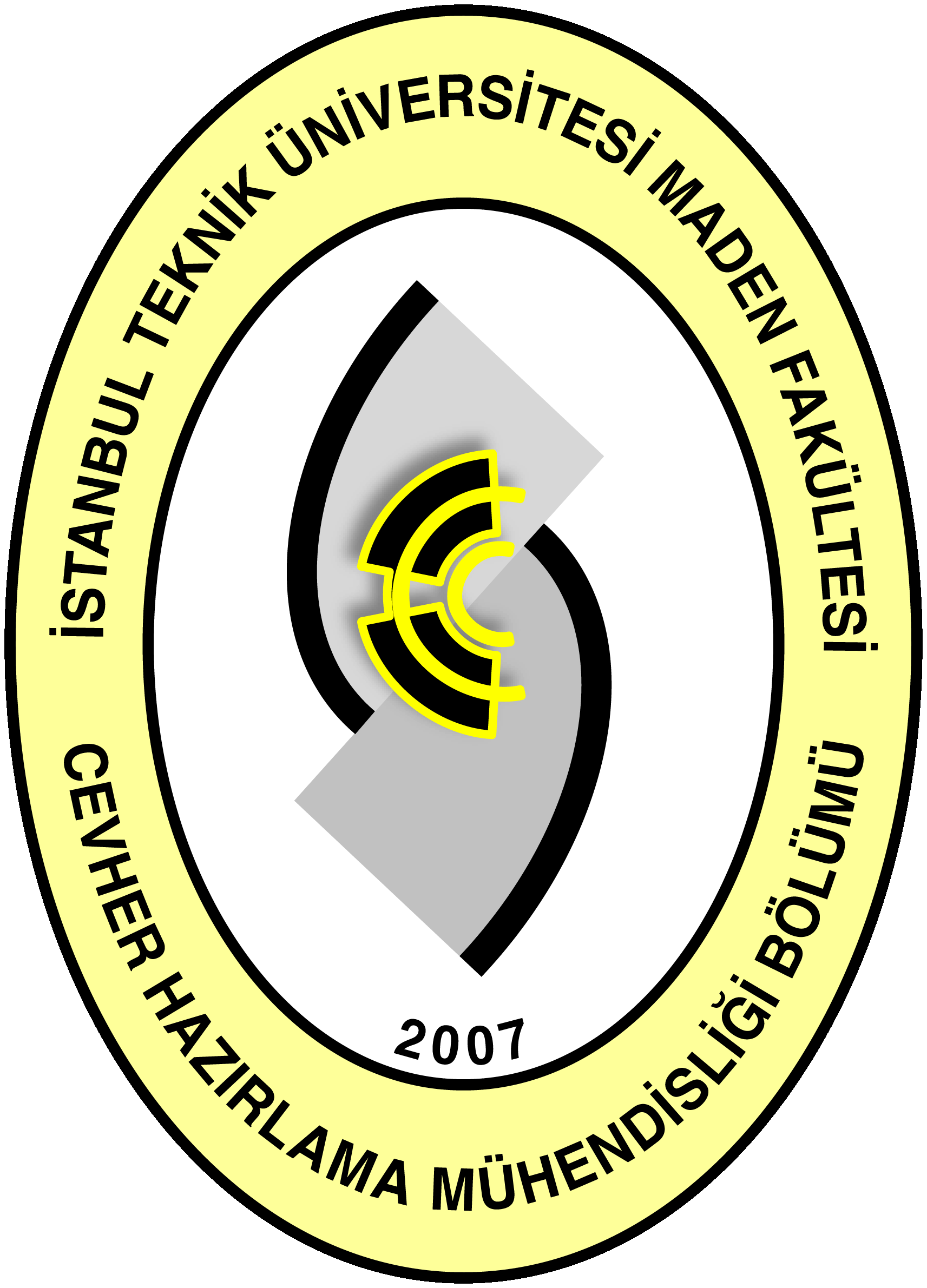 İŞVEREN ANKETİEmployer SurveyDeğerli ilgili,Bölümümüzde eğitimde kalitenin sürekli gelişiminin ve modern mühendislik eğitimi standartlarının sağlanabilmesinin son derece önemli olduğunun bilincindeyiz. Bu nedenle, verdiğimiz eğitimin kalitesinin daha da arttırılabilmesi için sizlerin değerli katkılarına ihtiyaç duymaktayız. Bize ayırdığınız zaman ve desteğiniz için şimdiden çok teşekkür ederiz.Dear employer,It is crucial to continuously improve the educational quality to maintain modern engineering education standards in our department. In order to improve the effectiveness of our program, we definitely need your input. Thank you in advance for your cooperation.KURUM/FİRMA BİLGİLERİ COMPANY DETAILSANKET SORULARI QUESTIONAIREİşvereni olduğunuz kurum/kuruluş/firma hangi sektörde faaliyet göstermektedir?       Which of the following sectors is your institution/organization/company operating?Kamu sektörüPublic sectorÖzel sektörPrivate sectorAkademik SektörAcademicDiğerOther...........................................................................................................Genel olarak işvereni olduğunuz kurum/firma aşağıda verilen konulardan hangisinde hizmet        vermektedir? (Birden fazla seçenek işaretleyebilirsiniz.)       Of the following fields, in which is your company operating? (You may select more than one)	 Mineral ve Metal Zenginleştirme Mineral and Metal Beneficiation	 Metalurji Metallurgy	 Demir-çelik sektörü Iron-steel  Kömür Hazırlama Coal Preparation  Enerji sektörü Energy	 Çimento sektörü Cement Cam, Seramik, Boya sektörü Glass, Ceramic, Paint Atık yönetimi Waste  managementGeri dönüşüm sektörü Recycling Diğer Other: ………………………………………………………………………………………………………………………..  Genel olarak işvereni olduğunuz kurum/firmanızda çalışan mezunlarımız aşağıda verilen konulardan       hangisinde hizmet vermektedir? (Birden fazla seçenek işaretleyebilirsiniz.)      Please choose the field that your ITU Mineral Processing Engineering Department alumni employee is             working on (You may select more than one). Mineral ve Metal Zenginleştirme Mineral and Metal Beneficiation	 Metalurji Metallurgy	 Demir-çelik sektörü Iron-steel  Kömür Hazırlama Coal Preparation  Enerji sektörü Energy	 Çimento sektörü Cement Cam, Seramik, Boya sektörü Glass, Ceramic, Paint Atık yönetimi Waste  managementGeri dönüşüm sektörü Recycling Diğer Other: ......................................................................................................................................Firmanızda çalışan Cevher Hazırlama Mühendisliği mezunlarımız aşağıdakilerden hangisinde görev almaktadırlar? (Birden fazla seçenek işaretleyebilirsiniz.)      ITU Mineral Processing Engineering Department alumni employees in your company are working on which of the following areas? (You may select more than one)Kalite kontrol Quality controlTasarım DesignYönetim ManagementAraştırma Research       	Uygulama PracticeDiğer Other………………………………………………………………………………………….Firmanızda görev alan mezunlarımızda liderlik ve yöneticilik vasfı görüyor musunuz?      Do you think that ITU Mineral Processing Engineering Department alumni employees in your company have leadership and management qualifications?Evet, hepsinde bu özellik var.Yes, all of them have these qualifications.Evet, bazılarında bu özellik mevcut.Yes, some of them have these qualifications.Hayır.No, they do not have these qualifications.Mezunlarımızı profesyonel kariyerlerinde başarılı görüyor musunuz?Do you think that ITU Mineral Processing Engineering Department alumni employees in your company are successful at their professional career?Evet, hepsi başarılı.Yes, all of them are successful.Kısmen, hepsi başarılı.Yes, some of them are successful.Hayır.No, they are not successful.Mezunlarımız ne düzeyde kendilerini geliştirme çabası gösteriyorlar? (1:Yetersiz; 5:Yeterli)What is the degree of effort that ITU Mineral Processing Engineering Department alumni employees in your company to improve their knowledge? (1: Lowest; 5: Highest)1       2    3   4 5Mezunlarımız kendilerini geliştirmek için aşağıdaki yöntemlerden hangilerini ne sıklıkta kullanıyorlar?Of the following categories, what is the participation rate of ITU Mineral Processing Engineering Department alumni employees in your company?İşveren olarak İTÜ Cevher Hazırlama Mühendisliği Bölümü’nden mezun çalışanlarınızın aşağıdaki yeteneklere ne ölçüde sahip olduğunu değerlendiriniz.      Of the following qualifications, please rate the ITU Mineral Processing Engineering Department alumni    employees in your company.1: Çok zayıf Very weak; 2: Zayıf Weak; 3: Orta Moderate; 4: İyi Good; 5: Çok iyi Very goodİTÜ Cevher Hazırlam Mühendisliği mezunu çalışanlarınızın ayrıca belirtmek istediğiniz kuvvetli ve/veya zayıf yönleri nelerdir?      Do you have further comments on strengths and/or weaknesses of ITU Mineral Processing Engineering Department alumni employees in your company?..............................................................................................................Adı SoyadıName and SurnameKurum/Firma adıName of the CompanyKurumun/Firmanın niteliği (Kamu sektörü, özel sektör, kendi işi, çok uluslu şirket, vsType of the company (Public sector, private sector, multinational corporations, etc.Kurumda/firmada çalışan mühendis sayısıThe number of engineers working in the companyKurumda/firmada çalışan cevher hazırlama mühendisi sayısıThe number of mineral processing engineers working in the companyKurumda/firmada çalışan İTÜ mezunu cevher hazırlama mühendisi sayısıThe number of mineral processing engineers graduated from ITU working in the companyİTÜ’den eğitim aldınız mı? (Aldıysanız yılı, bölümü ve düzeyi)Are you an Alumni of ITU (If so, please write your graduation year, department and degree)İş adresiWork adressTelefonPhoneFaksFaxe-postae-mailYılda birden fazlaMore than once ayearYılda bir DefaOnce a yearBirkaç yılda BirOnce in a couple ofyearsHiç KatılmıyorNeverEğitim seminerleriEducational seminarsSertifika ProgramıCertificate programmeProfesyonel gelişim kurslarıProfessional development coursesFuarlarFairsKonferanslar/sempozyumlarConferencesDiğerOthersAçıklamaExplanationDiğerOthersAçıklamaExplanation........................................................................................................................................................................................................................................................................................................................................................................................................................................................12345Cevher Hazırlama Mühendisliği alanında problemleri tanımlama, formüleetme ve çözme yeteneğiAn ability to identify, formulate and solve problems in the field ofMineral processing engineeringBireysel ve takım olarak çalışabilme ve çok disiplinli çalışma gruplarında yer alabilme yeteneğiAn ability to work individually, in team and to participate in multidisciplinaryworking groupsCevher Hazırlama Mühendisliği çözümlerinin küresel ve toplumsal bağlamdaki etkisini, sürdürülebilirlik ve çevre politikası çerçevesinde kavrama bilinciAn understanding of the impact of environmental engineering solutions in a global and societal context within the framework of sustainability and environmental policyMesleki etik anlayışıAn understanding of professional and ethical responsibilityYaşam boyu öğrenme gerekliliğinin bilinci ve bu özelliği kazanmış olma yeteneğiA recognition of the need for, and an ability to engage in life-long learningCevher Hazırlama Mühendisliği uygulamaları için gerekli teknikleri, becerileri ve modern mühendislik araçlarını kullanabilme yeteneğiAn ability to use the techniques, skills, and modern engineering toolsrequired for Mineral Processing Engineering practiceCevher Hazırlama Mühendisliği alanında yenilikçi ve öncü olabilme becerisiAn ability to be innovative and pioneer in the field of Mineral ProcessingengineeringTeknik ve bilimsel altyapısının yeterliliğiTechnical and scientific fundamentalsİnsiyatif alabilme ve iş yönetimi kabiliyetiAn ability to take an initiative and managementÇağımızın konuları hakkında bilgi sahibi olmaA knowledge of contemporary issues